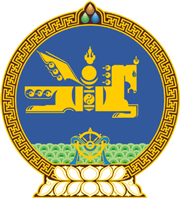 МОНГОЛ  УЛСЫН  ХУУЛЬ2017 оны 01 сарын 26 өдөр				                       Төрийн ордон, Улаанбаатар хотХАРИЛЦАА ХОЛБООНЫ ТУХАЙХУУЛЬД НЭМЭЛТ, ӨӨРЧЛӨЛТОРУУЛАХ ТУХАЙ1 дүгээр зүйл.Харилцаа холбооны тухай хуулийн 9 дүгээр зүйлийн 9.1.12 дахь заалтын “тусгай зөвшөөрөл эзэмшигч” гэсний өмнө “тусгай зөвшөөрөл эзэмшигчдийн хооронд болон” гэж нэмсүгэй.2 дугаар зүйл.Харилцаа холбооны тухай хуулийн 31 дүгээр зүйлийг доор дурдсанаар өөрчлөн найруулсугай:“31 дүгээр зүйл.Маргаан шийдвэрлэх31.1.Арбитрын хэлэлцээртэй бол тусгай зөвшөөрөл эзэмшигчдийн хооронд болон тусгай зөвшөөрөл эзэмшигч, хэрэглэгчийн хооронд үүссэн маргааныг арбитрын журмаар шийдвэрлэнэ.31.2.Энэ хуулийн 31.1-д зааснаас бусад тохиолдолд тусгай зөвшөөрөл эзэмшигчдийн хооронд болон тусгай зөвшөөрөл эзэмшигч, хэрэглэгчийн хооронд үүссэн маргааныг Зохицуулах хороо, салбар зөвлөл шийдвэрлэнэ.31.3.Тусгай зөвшөөрөл эзэмшигч, хэрэглэгч нь энэ хуулийн 31.2-т заасан эрх бүхий байгууллага, албан тушаалтны гаргасан шийдвэрийг эс зөвшөөрвөл уг шийдвэрийг хүлээн авснаас хойш ажлын 10 хоногийн дотор шүүхэд гомдол гаргаж болно.”3 дугаар зүйл.Энэ хуулийг Арбитрын тухай хууль /Шинэчилсэн найруулга/ хүчин төгөлдөр болсон өдрөөс эхлэн дагаж мөрдөнө.МОНГОЛ УЛСЫН ИХ ХУРЛЫН ДАРГА 					М.ЭНХБОЛД